MAHKAMAH AGUNG REPUBLIK INDONESIA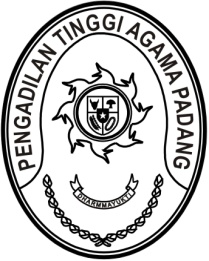 DIREKTORAT JENDERAL BADAN PERADILAN AGAMAPENGADILAN TINGGI AGAMA PADANGJalan By Pass KM 24, Batipuh Panjang, Koto TangahKota Padang, Sumatera Barat 25171 www.pta-padang.go.id, admin@pta-padang.go.idSURAT PERINTAHNomor  : W3-A/2195/KP.04.6/VIII/2023Menimbang 	: 	bahwa Kepala Bagian Umum dan Keuangan Pengadilan Tinggi Agama Padang sedang melaksanakan dinas luar pada tanggal 22 s.d 24 Agustus 2023;Dasar	:	1.	Peraturan Mahkamah Agung RI Nomor 9 Tahun 2022 tentang Perubahan Kelima Atas Peraturan Mahkamah Agung Nomor 7 Tahun 2015 tentang Organisasi dan Tata Kerja Kepaniteraan dan Kesekretariatan Pengadilan;		2.	Surat Kepala Badan Kepegawaian Negara Nomor 1/SE/I/2021 tanggal 
14 Januari 2021 tentang Kewenangan Pelaksana Harian dan Pelaksana Tugas Dalam Aspek Kepegawaian;MEMBERI PERINTAHKepada	:	Nurasiyah Handayani Rangkuti, S.H., 198102212011012007, Penata Tingkat I (III/d), Kepala Subbagian Tata Usaha dan Rumah Tangga.Untuk	:	Terhitung tanggal 22 Agustus 2023 sampai kembalinya pejabat definitif disamping jabatannya sebagai Kepala Subbagian Tata Usaha dan Rumah Tangga juga sebagai pelaksana harian Kepala Bagian Umum dan Keuangan.		Melaksanakan perintah ini dengan seksama dan penuh tanggung jawab.Padang, 22 Agustus 2023Wakil Ketua,Dra. Hj. Rosliani, S.H., M.A.Tembusan  :Yth. Pelaksana Tugas Sekretaris Mahkamah Agung RI;Yth. Pelaksana Tugas Direktur Jenderal Badan Peradilan Agama Mahkamah Agung RI;Ketua Pengadilan Tinggi Agama Padang (sebagai laporan).